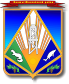 МУНИЦИПАЛЬНОЕ ОБРАЗОВАНИЕХАНТЫ-МАНСИЙСКИЙ РАЙОНХанты-Мансийский автономный округ – ЮграАДМИНИСТРАЦИЯ ХАНТЫ-МАНСИЙСКОГО РАЙОНАП О С Т А Н О В Л Е Н И Еот 30.09.2014        			                                                          № 285г. Ханты-МансийскО внесении изменений в постановление администрации Ханты-Мансийского района от 30 сентября 2013 года № 246«Об утверждении муниципальнойпрограммы «Формирование доступной среды для инвалидов и другихмаломобильных групп населения Ханты-Мансийского района на 2014 – 2016 годы»	На основании статьи 179 Бюджетного кодекса Российской Федерации, в соответствии с постановлением администрации Ханты-Мансийского района от 09 августа 2013 года № 199 «О программах Ханты-Мансийского района» (с изменениями от 21 февраля 2014 года          № 30):	1. Внести в постановление администрации Ханты-Мансийского района от 30 сентября 2013 года № 246 «Об утверждении  муниципальной  программы «Формирование доступной среды для инвалидов и других маломобильных групп населения Ханты-Мансийского района на 2014 – 2016 годы» следующие изменения:В заголовке и в пункте 1 постановления слова «на 2014 –            2016 годы» заменить словами «на 2014 – 2017 годы» в соответствующих падежах.В приложении к постановлению:По тексту слова «на 2014 – 2016 годы» заменить словами             «на 2014 – 2017 годы» в соответствующих падежах. В разделе 1 «Паспорт муниципальной Программы» строки «Сроки реализации муниципальной Программы», «Объемы и источники финансирования муниципальной программы», «Ожидаемые конечные результаты реализации муниципальной программы» изложить в новой редакции:«                                                                                                                                ». Раздел 2 «Характеристика проблемы, на решение которой направлена муниципальная программа» изложить в новой редакции:«Раздел 2. Характеристика проблемы, на решение которой                          направлена муниципальная программаПринятие муниципальной программы «Формирование доступной среды для инвалидов и других маломобильных групп населения                                      в Ханты-Мансийском районе на 2014 – 2017 годы» предусматривает реализацию комплекса мероприятий, направленных на устранение существующих препятствий и барьеров и обеспечение доступности                   для инвалидов объектов социальной инфраструктуры.По состоянию на начало 2014 года в Ханты-Мансийском районе численность среднегодового населения (по предварительным данным) составила 20 075 человек, из них инвалидов – 546 человек (2,7%). Количество взрослого населения  старше 18 лет – 16426, из них инвалидов – 483 человека (2,9%).  Детей от 0 до 17 лет – 3649, из них детей-инвалидов –  63 человека (1,7%). Из числа взрослых старше 18 лет 99 человек (20%) имеют I группу инвалидности,  258 человек (53%) – II группу, 125 человек (25,8%) – III группу. Из общего количества населения женщины составляют                          11324 человека, что составляет 56% от общего числа населения района, количество мужского населения – 12252 человека, что составляет 61%                       от общего числа населения.На территории  района  проживает  63 ребенка-инвалида  дошкольного  и школьного возраста, из них: обучаемых детей-инвалидов школьного возраста – 42 человека;детей дошкольного возраста – 21 человек. Учреждениями культуры Ханты-Мансийского района предоставляются следующие услуги  инвалидам и лицам с ограниченными возможностями:организация культурно-массовых мероприятий;организация оздоровительных и спортивных мероприятий.	В Ханты-Мансийском районе действует 49 учреждений культуры,                 26 учреждений культуры клубного типа, из них:12 муниципальных учреждений культуры клубного типа с правом юридического лица, которые наделены функциями по реализации политики в сфере культуры, молодежной политики, спорта                                 и библиотечного дела. Данные учреждения являются интегрированными, многофункциональными учреждениями, в их состав входят                             14 структурных подразделений, функционирующих в населенных пунктах сельских поселений;21 библиотека;1 муниципальное учреждение дополнительного образования –                «ДМШ» п. Горноправдинск. Общее число клубных формирований, функционирующих                                  в учреждениях культуры района, 204 (2 959 человек, в том числе  116 лиц              с ограниченными возможностями). В соответствии с федеральным статистическим отчетом по форме                    3-А «Адаптивная физическая культура» на территории района систематически занимаются физической культурой и спортом                             28 инвалидов в сельских поселениях: Сибирский, Луговской, Горноправдинск, Кедровый, Красноленинский, Селиярово. Работу                       с данной категорией спортсменов организуют инструкторы по спортивно-молодежной работе по видам спорта: легкая атлетика (метание копья, толкание ядра, прыжки в длину), пауэрлифтинг, настольный теннис, дартс, шахматы. В целях повышения уровня квалификации кадров для работы                  с инвалидами в 2009 году инструкторы вышеназванных сельских поселений прошли кадровую подготовку по курсу «Адаптивная физическая культура» на базе Сургутского педагогического университета.Ежегодно  приобретаются спортивные тренажеры для инвалидов                 и лиц  с ограниченными возможностями, проводятся специализированные спартакиады, соревнования, а также сборная команда  района принимает активное участие в окружных спортивных мероприятиях.	Несмотря на предпринимаемые меры, сопровождающиеся значительными, ежегодно возрастающими объемами финансирования                   из бюджетов всех уровней, остается не решенной важнейшая социальная задача: создание равных возможностей для инвалидов во всех сферах жизни общества путем обеспечения доступности физического, социального, экономического и культурного окружения, здравоохранения и образования.	Так, более 90% учреждений социальной инфраструктуры в районе оснащены первичными средствами (имеются пандусы, иные приспособления, не соответствующие установленным стандартам),  между тем, необходимо предусмотреть комплекс мер по обустройству учреждений, а также сооружение пандусов и поручней в соответствии                   с требованиями и нормами, предъявляемыми СНиП 35-01-2001.	Реализация Программы позволит концептуально решить указанные проблемы при минимальных расходах и максимально эффективном управлении муниципальными финансами. Программа построена                           по принципу поэтапного преобразования всей среды жизнедеятельности                   с учетом максимального использования реальных возможностей каждого из этапов. В соответствии с чем выделены самостоятельные разделы, подразделы Программы, содержащие мероприятия по реконструкции, обустройству учреждений района социального значения, а также социореабилитационные мероприятия.	Кроме того, при разработке мероприятий Программы уделено внимание совмещению мероприятий, направленных на создание для инвалидов доступной среды с проведением плановых и планово-предупредительных ремонтных работ по благоустройству учреждений социальной сферы.».Раздел 3 «Основные цели и задача Программы, оценка ожидаемой эффективности Программы» изложить в новой редакции:«Раздел 3. Основные цели и задача Программы,                                                оценка ожидаемой эффективности Программы		Цели и задачи Программы приведены в паспорте Программы.		Система показателей, характеризующих результаты реализации Программы, указана в приложении 1 к настоящей Программе.		В результате реализации муниципальной Программы к окончанию                2017 года будут достигнуты следующие целевые показатели:	увеличение количества муниципальных учреждений образования, здравоохранения,   в   которых   создана   универсальная   безбарьерная    среда, до 41;	увеличение числа инвалидов, получающих доступ к информации                    на базе учреждений образования, здравоохранения и учреждений культуры и досуга,  до 820 человек;увеличение числа инвалидов, получающих доступ к спортивным, культурным сооружениям/мероприятиям, до 340 человек;увеличение количества культурных и спортивных окружных, районных, поселенческих мероприятий с участием инвалидов до 9;увеличение степени удовлетворенности качеством предоставляемых услуг для инвалидов и иных маломобильных групп населения до 73%                  от числа опрошенных.».В разделе 5 «Обоснование ресурсного обеспечения муниципальной программы» после слов «III этап – 2016 год» дополнить словами «IV этап – 2017 год».Приложения 1, 2 к Программе изложить в новой редакции согласно приложению к настоящему постановлению.Настоящее постановление опубликовать в газете «Наш район» и разместить на официальном сайте администрации Ханты-мансийского района.Контроль за выполнением постановления возложить                          на заместителя главы администрации района по социальным вопросам.Глава администрацииХанты-Мансийского района                                                           В.Г.УсмановПриложениек постановлению администрацииХанты-Мансийского районаот 30.09.2014 № 285    «Приложение 1 к Программе Система показателей, характеризующих результаты реализации Программы    Приложение 2 к Программе Основные программные мероприятия                                                                                                                                                                                                             ».Сроки  реализации муниципальной программыСроки  реализации муниципальной программы2014 – 2017 годы;этапы реализации Программы: I этап – 2014 год, II этап – 2015 год, III этап – 2016 год, IV этап – 2017 годОбъемы                    и источники финансирования муниципальной программыОбъемы                    и источники финансирования муниципальной программыобщий объем финансирования Программы за счет средств бюджета муниципального образования Ханты-Мансийский район составляет 1 560,0 тыс. рублей,                      в том числе:2014 год – 390 тыс. рублей;2015 год – 390 тыс. рублей;2016 год – 390 тыс. рублей;2017 год – 390 тыс. рублейОжидаемые конечные результаты реализации муниципальной программыувеличить к  2017 году:количество муниципальных учреждений образования, здравоохранения, в которых создана универсальная безбарьерная среда, до 41;число инвалидов, получающих доступ к информации                 на базе учреждений образования, здравоохранения                   и учреждений культуры и досуга, до 820 человек;число инвалидов, получающих доступ к спортивным, культурным сооружениям/мероприятиям, до 340 чело- век;Количество культурных и спортивных окружных, районных, поселенческих мероприятий с участием инвалидов с 7 до 9;удовлетворенность качеством предоставляемых услуг для инвалидов и иных маломобильных групп населения до 73 % от числа опрошенныхувеличить к  2017 году:количество муниципальных учреждений образования, здравоохранения, в которых создана универсальная безбарьерная среда, до 41;число инвалидов, получающих доступ к информации                 на базе учреждений образования, здравоохранения                   и учреждений культуры и досуга, до 820 человек;число инвалидов, получающих доступ к спортивным, культурным сооружениям/мероприятиям, до 340 чело- век;Количество культурных и спортивных окружных, районных, поселенческих мероприятий с участием инвалидов с 7 до 9;удовлетворенность качеством предоставляемых услуг для инвалидов и иных маломобильных групп населения до 73 % от числа опрошенных№ п/пНаименование показателей результатовБазовый показательна начало реализации ПрограммыЗначение показателя по годамЗначение показателя по годамЗначение показателя по годамЗначение показателя по годамЦелевое значение показателя                на момент окончания действия Программы№ п/пНаименование показателей результатовБазовый показательна начало реализации Программы2014 год2015 год2016 год2017годЦелевое значение показателя                на момент окончания действия Программы1.Показатели непосредственных результатовПоказатели непосредственных результатовПоказатели непосредственных результатовПоказатели непосредственных результатовПоказатели непосредственных результатовПоказатели непосредственных результатовПоказатели непосредственных результатов1.1.Количество зданий и сооружений социальной инфраструктуры, дооборудованных с учетом потребностей инвалидов и иных маломобильных групп населения, единиц34 26 34 41 41411.2.Число инвалидов, получающих доступ к информации на базе учреждений образования, здравоохранения  и учреждений культуры                     и досуга, человек737661737 812 8208201.3.Число инвалидов, получающих доступ                             к спортивным, культурным сооружениям/мероприятиям, человек331331 3323333403402.Показатели конечных результатовПоказатели конечных результатовПоказатели конечных результатовПоказатели конечных результатовПоказатели конечных результатовПоказатели конечных результатовПоказатели конечных результатов2.1.Участие7 5 7899инвалидов                    в культурных              и спортивных окружных, районных, поселенческих мероприятиях, единиц2.2.Удовлетворен-ность качеством предоставляемых услуг для инвалидов и иных маломобильных групп населения                 (% от числа опрошенных)665466707373№п/пМероприятия муниципальной программыМуниципальный заказчикИсточникфинансиро-ванияФинансовые затраты на реализацию(тыс. рублей)Финансовые затраты на реализацию(тыс. рублей)Финансовые затраты на реализацию(тыс. рублей)Финансовые затраты на реализацию(тыс. рублей)Финансовые затраты на реализацию(тыс. рублей)Исполнители муниципальной программы№п/пМероприятия муниципальной программыМуниципальный заказчикИсточникфинансиро-ваниявсегов том числе:в том числе:в том числе:в том числе:Исполнители муниципальной программы№п/пМероприятия муниципальной программыМуниципальный заказчикИсточникфинансиро-ваниявсего2014 год2015 год2016 год2017 годИсполнители муниципальной программыЦель: обеспечение инвалидов и других маломобильных групп населения равными со всеми гражданами возможностями                      в пользовании объектами социальной инфраструктуры, получении полноценного образования, реализации своего творческого                    и профессионального потенциала, всестороннего развития личности и активного участия в общественной жизни.Задача 1. Повышение уровня доступности приоритетных объектов и услуг в приоритетных сферах жизнедеятельности инвалидов               и других маломобильных групп населения, проведение социологических исследований социальных потребностей инвалидов и иных маломобильных групп населения.Цель: обеспечение инвалидов и других маломобильных групп населения равными со всеми гражданами возможностями                      в пользовании объектами социальной инфраструктуры, получении полноценного образования, реализации своего творческого                    и профессионального потенциала, всестороннего развития личности и активного участия в общественной жизни.Задача 1. Повышение уровня доступности приоритетных объектов и услуг в приоритетных сферах жизнедеятельности инвалидов               и других маломобильных групп населения, проведение социологических исследований социальных потребностей инвалидов и иных маломобильных групп населения.Цель: обеспечение инвалидов и других маломобильных групп населения равными со всеми гражданами возможностями                      в пользовании объектами социальной инфраструктуры, получении полноценного образования, реализации своего творческого                    и профессионального потенциала, всестороннего развития личности и активного участия в общественной жизни.Задача 1. Повышение уровня доступности приоритетных объектов и услуг в приоритетных сферах жизнедеятельности инвалидов               и других маломобильных групп населения, проведение социологических исследований социальных потребностей инвалидов и иных маломобильных групп населения.Цель: обеспечение инвалидов и других маломобильных групп населения равными со всеми гражданами возможностями                      в пользовании объектами социальной инфраструктуры, получении полноценного образования, реализации своего творческого                    и профессионального потенциала, всестороннего развития личности и активного участия в общественной жизни.Задача 1. Повышение уровня доступности приоритетных объектов и услуг в приоритетных сферах жизнедеятельности инвалидов               и других маломобильных групп населения, проведение социологических исследований социальных потребностей инвалидов и иных маломобильных групп населения.Цель: обеспечение инвалидов и других маломобильных групп населения равными со всеми гражданами возможностями                      в пользовании объектами социальной инфраструктуры, получении полноценного образования, реализации своего творческого                    и профессионального потенциала, всестороннего развития личности и активного участия в общественной жизни.Задача 1. Повышение уровня доступности приоритетных объектов и услуг в приоритетных сферах жизнедеятельности инвалидов               и других маломобильных групп населения, проведение социологических исследований социальных потребностей инвалидов и иных маломобильных групп населения.Цель: обеспечение инвалидов и других маломобильных групп населения равными со всеми гражданами возможностями                      в пользовании объектами социальной инфраструктуры, получении полноценного образования, реализации своего творческого                    и профессионального потенциала, всестороннего развития личности и активного участия в общественной жизни.Задача 1. Повышение уровня доступности приоритетных объектов и услуг в приоритетных сферах жизнедеятельности инвалидов               и других маломобильных групп населения, проведение социологических исследований социальных потребностей инвалидов и иных маломобильных групп населения.Цель: обеспечение инвалидов и других маломобильных групп населения равными со всеми гражданами возможностями                      в пользовании объектами социальной инфраструктуры, получении полноценного образования, реализации своего творческого                    и профессионального потенциала, всестороннего развития личности и активного участия в общественной жизни.Задача 1. Повышение уровня доступности приоритетных объектов и услуг в приоритетных сферах жизнедеятельности инвалидов               и других маломобильных групп населения, проведение социологических исследований социальных потребностей инвалидов и иных маломобильных групп населения.Цель: обеспечение инвалидов и других маломобильных групп населения равными со всеми гражданами возможностями                      в пользовании объектами социальной инфраструктуры, получении полноценного образования, реализации своего творческого                    и профессионального потенциала, всестороннего развития личности и активного участия в общественной жизни.Задача 1. Повышение уровня доступности приоритетных объектов и услуг в приоритетных сферах жизнедеятельности инвалидов               и других маломобильных групп населения, проведение социологических исследований социальных потребностей инвалидов и иных маломобильных групп населения.Цель: обеспечение инвалидов и других маломобильных групп населения равными со всеми гражданами возможностями                      в пользовании объектами социальной инфраструктуры, получении полноценного образования, реализации своего творческого                    и профессионального потенциала, всестороннего развития личности и активного участия в общественной жизни.Задача 1. Повышение уровня доступности приоритетных объектов и услуг в приоритетных сферах жизнедеятельности инвалидов               и других маломобильных групп населения, проведение социологических исследований социальных потребностей инвалидов и иных маломобильных групп населения.Цель: обеспечение инвалидов и других маломобильных групп населения равными со всеми гражданами возможностями                      в пользовании объектами социальной инфраструктуры, получении полноценного образования, реализации своего творческого                    и профессионального потенциала, всестороннего развития личности и активного участия в общественной жизни.Задача 1. Повышение уровня доступности приоритетных объектов и услуг в приоритетных сферах жизнедеятельности инвалидов               и других маломобильных групп населения, проведение социологических исследований социальных потребностей инвалидов и иных маломобильных групп населения.1.Сооружение пандусов и поручней, устранение порогов, расширение проходов и путей эвакуации в муниципальных  учреждениях образования районаКомитет по образованиювсего00000Комитет по образованию1.Сооружение пандусов и поручней, устранение порогов, расширение проходов и путей эвакуации в муниципальных  учреждениях образования районаКомитет по образованиюбюджет района00000Комитет по образованию  2. Подготовка и проведение социологического исследования социальных потребностей инвалидов и иных маломобильных групп населенияКомитет по культуре, спорту и социальной политикевсего00000Комитет по культуре, спорту и социальной политике3.Устройство и ремонт тротуаров              для обеспечения безопасного подхода к объектам улично- дорожной сети              и объектам транспортной инфраструктуры в населенных пунктах районаглавы сельских поселенийвсего00000главысельских поселений3.Устройство и ремонт тротуаров              для обеспечения безопасного подхода к объектам улично- дорожной сети              и объектам транспортной инфраструктуры в населенных пунктах районаглавы сельских поселенийтекущее финансиро-вание00000главысельских поселений  4.Обустройство подходов к вертолетным площадкам и речным понтонам (дебаркадерам)главы сельских поселенийвсего00000главы сельских поселений  4.Обустройство подходов к вертолетным площадкам и речным понтонам (дебаркадерам)главы сельских поселенийтекущее финансиро-вание00000главы сельских поселений5.Обозначение мест стоянок автомобильного транспорта для маломобильных групп населения вблизи объектов социальной инфраструктурыглавы сельских поселенийвсего00000главы сельских поселений5.Обозначение мест стоянок автомобильного транспорта для маломобильных групп населения вблизи объектов социальной инфраструктурыглавы сельских поселенийтекущее финансиро-вание00000главы сельских поселенийИТОГО по разделуИТОГО по разделуИТОГО по разделувсего00000ИТОГО по разделуИТОГО по разделуИТОГО по разделубюджет района00000Задача 2. Устранение социальной разобщенности инвалидов и граждан, не являющихся инвалидами, обеспечение равного доступа инвалидов к социореабилитационным услугам.Задача 2. Устранение социальной разобщенности инвалидов и граждан, не являющихся инвалидами, обеспечение равного доступа инвалидов к социореабилитационным услугам.Задача 2. Устранение социальной разобщенности инвалидов и граждан, не являющихся инвалидами, обеспечение равного доступа инвалидов к социореабилитационным услугам.Задача 2. Устранение социальной разобщенности инвалидов и граждан, не являющихся инвалидами, обеспечение равного доступа инвалидов к социореабилитационным услугам.Задача 2. Устранение социальной разобщенности инвалидов и граждан, не являющихся инвалидами, обеспечение равного доступа инвалидов к социореабилитационным услугам.Задача 2. Устранение социальной разобщенности инвалидов и граждан, не являющихся инвалидами, обеспечение равного доступа инвалидов к социореабилитационным услугам.Задача 2. Устранение социальной разобщенности инвалидов и граждан, не являющихся инвалидами, обеспечение равного доступа инвалидов к социореабилитационным услугам.Задача 2. Устранение социальной разобщенности инвалидов и граждан, не являющихся инвалидами, обеспечение равного доступа инвалидов к социореабилитационным услугам.Задача 2. Устранение социальной разобщенности инвалидов и граждан, не являющихся инвалидами, обеспечение равного доступа инвалидов к социореабилитационным услугам.Задача 2. Устранение социальной разобщенности инвалидов и граждан, не являющихся инвалидами, обеспечение равного доступа инвалидов к социореабилитационным услугам.1.Организация и проведение учебно-тренировочных соревнований для инвалидов и лиц с ограниченными возможностямиКомитет по культуре, спорту и социальной политикевсего800,0110,0230,0230,0230,0Комитет по культуре, спорту и социальной политике1.Организация и проведение учебно-тренировочных соревнований для инвалидов и лиц с ограниченными возможностямиКомитет по культуре, спорту и социальной политикебюджет района800,0110,0230,0230,0230,0Комитет по культуре, спорту и социальной политике2.Участие в окружных спартакиадах, соревнованиях, первенствах для инвалидов и лиц с ограниченными возможностямиКомитет по культуре, спорту и социальной политикевсего 440,0140,0100,0100,0100,0Комитет по культуре, спорту и социальной политике2.Участие в окружных спартакиадах, соревнованиях, первенствах для инвалидов и лиц с ограниченными возможностямиКомитет по культуре, спорту и социальной политикебюджет района440,0140,0100,0100,0100,0Комитет по культуре, спорту и социальной политике3.Приобретение спортивного инвентаря и оборудования для инвалидов                 и маломобильных групп населенияКомитет по культуре, спорту и социальной политикевсего80,080,0000Комитет по культуре, спорту и социальной политике3.Приобретение спортивного инвентаря и оборудования для инвалидов                 и маломобильных групп населенияКомитет по культуре, спорту и социальной политикебюджет района80,080.0000Комитет по культуре, спорту и социальной политике4.Приобретение спортивной формы          для сборной команды инвалидов Ханты-Мансийского районаКомитет по культуре, спорту и социальной политикевсего240,060,060,060,060,0Комитет по культуре, спорту и социальной политике4.Приобретение спортивной формы          для сборной команды инвалидов Ханты-Мансийского районаКомитет по культуре, спорту и социальной политикебюджет района240,060,060,060,060,0Комитет по культуре, спорту и социальной политикеИТОГО по разделуИТОГО по разделуИТОГО по разделувсего1 560,0390,0390,0390,0390,0ИТОГО по разделуИТОГО по разделуИТОГО по разделубюджет района1 560,0390,0390,0390,0390,0ИТОГО по ПрограммеИТОГО по ПрограммеИТОГО по Программевсего1 560,0390,0390,0390,0390,0ИТОГО по ПрограммеИТОГО по ПрограммеИТОГО по Программебюджет района1 560,0390,0390,0390,0390,0